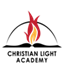 Christian Light Academy Tuition 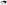            2022-2023 School YearAnnual School Payment  Amount is divided into 12 equal monthly payments for convenience. These payments  are withdrawn from bank accounts automatically at the beginning of each month, starting August 2022 and ending July 2023*Books are not included in yearly tuition fee*ANNUAL BOOK FEESANNUAL REGISTRATION FEESwww.ChristianLightAcademy.comFirst Child monthlySecond ChildmonthlyThird ChildmonthlyFour and plus monthly1234$275.00$250.00$225.00$0.00Pre-K and Kindergarten$175.00Elementary 1st-6th$250.00Middle School 7th-8th$275.00Returning Students$75.00New Students$125.00